Муниципальное автономное дошкольное образовательное учреждениеЦентр развития ребёнка - детский сад «Сказка» КАРТОТЕКАсюжетно-ролевых игр для детейгруппы раннего возраста на 2022-2023 учебный годБогданович, 2022 Игра «Угощение»Цель. Развитие умения у детей реализовывать игровой замысел. После этого педагог помогает каждому индивидуально приготовить «еду», показывает Игровой материал. Предметы-заместители, игровая посуда, игрушечные собачки, пушистый воротник.Подготовка к игре. Чтение и обсуждение рассказа Н. Калининой «Помощники».Игровые роли. Повар.Ход игры. Воспитатель может использовать разные варианты игры в зависимости от того, на что направлены игровые действия.1-й вариант. Действия педагога направлены на детей.Педагог спрашивает у ребят: «Кто хочет играть со мной? Приглашаю играть всех: Сашу, Павлика, Алену и Виталика. А Ирочка хочет с нами играть? Сейчас я буду печь вам булочки. Испеку булочки — буду вас кормить. Видите, у меня много теста в кастрюле». Показывает большую детскую кастрюлю, наполненную деталями строительного материала — желтыми или красными полусферами. «Булочек много получится, всем хватит. Садитесь вот сюда, на ковер, отдыхайте, а я буду готовить». Воспитатель рассаживает детей так, чтобы им были видны его действия. «Возьму большой лист (крышка коробки от настольно-печатной игры). Буду класть на него булочки. Эту булочку делаю Валюше (берет из коробки одну деталь, производит круговые движения, напоминающие скатывание шарика, и кладет ее на «лист»). Покатаю, покатаю тесто, готова булочка для Валюши. А эту булочку сделаю для Кирюши (называя имена детей, педагог удерживает их внимание на себе). Вот и все.Никого не забыла. Всем булочки сделала. Теперь их можно печь в духовке». Помещает «лист в духовку» и тут же его вынимает. «Все булочки уже испеклись» (ставит лист на стол, нюхает булочки). «Как вкусно пахнут. Сейчас понарошку попробую одну». Воспитатель показывает, как это надо делать в игре, говорит, что эти вкусные, сладкие. Затем угощает каждого ребенка. Опрашивает детей, понравились ли им булочки. Сетует и то, что булочки получились слишком большими и ;разу всю не съесть. После этого педагог предлагает тем, сто наелся, положить оставшиеся кусочки на лист, чтобы доесть потом.Затем воспитатель говорит: «А сейчас давайте поиграем в прятки. Вы будете хитренькими ребятками. Спрячетесь кто за стул, кто за шкаф, а кто-то даже, может быть, под стол спрячется. Вы спрячетесь, а я буду вас искать. Хотите так поиграть? Сейчас я закрою глаза руками и буду считать, а вы прячьтесь. Раз – два – три – четы - пять, я иду искать».Воспитатель ищет ребят, при этом, радуясь, когда кто-нибудь находится. Игру можно повторить два-три раза.Затем педагог приглашает детей снова покушать булочки, а то все наигрались и уже снова есть захотели. «Хотите кушать булочки?» — раздает детям булочки и говорит: «Вот сейчас доедите булочки — молочка дам вам попить. Кто наелся — кладите остатки вот сюда, на лист, и подходите ко мне. Я молочка вам налью». Каждому воспитатель дает чашечку и наливает воображаемое молоко. Можно предложить детям добавки — вторую чашечку молочка.В заключение воспитатель переключает детей на самостоятельную игру: «Вы наелись и напились, а теперь идите играть с игрушками».2-й вариант. Игровые действия детей направлены на воспитателя.Воспитатель предлагает детям: «Давайте, ребята, будем играть. Очень хочу поиграть с Ромочкой, с Виталиком...». Количество детей, участвующих в игре, может быть любым. Можно играть со всеми детьми или только с теми, кто подойдет к воспитателю. «Я как будто пришла с работы. Устала. И голова что-то болит. Не могу даже приготовить себе еду. А есть очень хочется. Кто мне, ребятки, приготовит что-нибудь покушать?». Ребята отзываются на просьбу воспитателя. «Посмотрите, сколько у меня продуктов, целый ящик. Что же вы мне приготовите? Вот в ящике лежит капуста и морковка (показывает зеленый шарик и красный конус). Можно суп вкусный сварить. Я знаю, Маша умеет суп варить. Машенька, сваришь мне суп? Вот тебе овощи: капуста и морковка. Вот плита (большой кубик, перевернутая коробка). А кастрюльку сама найдешь, ладно? Саша, сваришь мне картошку? А кто еще будет варить мне картошку? А сколько здесь ягод?! Хороший компот получится! Кто сварит мне компот?». детям не более одного - двух игровых действий по приготовлению еды.Затем воспитатель продолжает: «У кого готова еда, может меня покормить. Я уже руки вымыла и за стол села». «Что же ты, Верочка, мне приготовила? Суп? Наверное, очень вкусный. Можно я попробую? Налей мне, пожалуйста, тарелочку супа. Ой, как вкусно. Суп с морковкой, с капустой Объедение! Я еще хочу съесть одну тарелку супа. Можно? Спасибо тебе, Верочка, большое-пребольшое. Ты сварила очень вкусный суп». Неважно, если эта процедура затягивается и остальные дети ждут своей очереди кормить педагога. Наблюдение за действиями воспитателя и действиями детей, игровое общение очень интересно им. Оно, несомненно, обогатит их опыт.После кормления воспитатель выражает благодарность всем детям: «Какие молодцы — меня накормили. Я отдохнула, наелась. Да и голова перестала болеть. Ну, вот, а теперь можно и повеселиться. Хотите потанцевать?» (дети вместе с воспитателем танцуют под музыку).Воспитатель побуждает детей к самостоятельному принятию игровой цели: «Ой! Что-то я потанцевала и опять есть захотела. Кто меня еще покормит? А чем ты меня будешь кормить, Саша?» Вновь повторяется процедура кормления и выражения благодарности.Затем воспитатель завершает игру: «Я уже так наелась, что не могу съесть всю кашу, которую ты сварил, Алеша. Еще половина кастрюли осталась. Покорми кашей зайку. Он уже прибегал ко мне, узнавал, кто варил кашу». Педагог может предложить детям заняться другим видом деятельности, дает им, например, карандаши и бумагу и т. п.3-й вариант. Игровые действия детей направлены на игрушки.Воспитатель включает детей в игру: «Ребятки, идите скорее все сюда. Посмотрите, кто к нам прибежал». Показывает собачек и предлагает познакомиться с ними, погладить. «Слышите, как они скулят. Давайте спросим у собачек, может быть, они хотят есть». Оказывается, что они действительно голодны.После этого педагог «успокаивает» собачек. Рассказывает им, какие вкусные супы, каши и прочее могут варить наши дети. «Не волнуйтесь, собачки. Видите, как много детей у нас в группе, и все они умеют очень хорошо готовить. Кто суп, кто кашу, кто картошку и даже компот... и яичницу умеют делать. Не переживайте, сейчас мы вас накормим. Ребята, вы хотите приготовить собачкам еду?».Затем педагог побуждает каждого ребенка к принятию игровой цели: «Вот эта собачка выбрала тебя, Кирюша. Что ты ей приготовишь?». Если ребенок не справляется с поставленной перед ним задачей, воспитатель предлагает ему какой-нибудь свой вариант: «Я догадалась, что больше всего твоя собачка любит суп с косточкой». Собачка в знак согласия лает.Так, по очереди, каждому ребенку педагог дает по собачке и способствует принятию индивидуальной игровой цели.Когда все собачки нашли своих хозяев, воспитатель предлагает детям взять необходимые «продукты» из ящиков с предметами-заместителями. Во время того, как ребята готовят еду, педагог спрашивает у детей: «Как себя ведет щенок. Он слушается тебя, Нина, не мешает готовить? А что ты ему варишь? Он любит, чтобы каша была сладкая. Ты положишь в кашу сахар?». «Шарик, ты рад, что тебе Витя варит мясо? Вот здесь сиди и не лезь в кастрюлю, а то еще обожжешься — плита горячая». «Ты знаешь, Витя, твоя собачка такая чистюля. Она, когда покушает, бежит мыть мордочку и лапки. Ты поможешь ей потом умыться?».Завершая процедуру кормления, педагог говорит: «Ребятки, послушайте, что вам хотят сказать собачки. Они говорят вам спасибо за то, что вы вкусно их накормили». «Собачки говорят, что теперь они захотели спать, что спать они любят на ковриках в тихом уголочке за шкафом или под стулом. Вот вам коврики». Дети укладывают собачек.После этого воспитатель может познакомить детей с новой игровой целью — игрой в цирк. Шепотом подзывает детей к себе и говорит, чтобы они шли потихоньку, а то вдруг собачки проснутся. Сообщает, что в группу прибежала «мама» собачек. Она хочет показать детям собачий цирк. Спрашивает детей, видели ли они по телевизору, как выступают собаки в цирке. Рассказывает, как хорошо умеет выступать «мама» собачек. Воспитатель предлагает детям сесть на ковер и посмотреть собачий цирк. Педагог показывает два-три игровых действия с цирковой собачкой. Собака может прыгать через палочку, залезать на башню из кубиков, кувыркаться, считать ребят и т. п. Дети хлопают собачке. Для того, чтобы собачка стала цирковой, наденьте ей на шею красивый «пушистый» воротник.После выступления «мама» собачек просит разбудить ее щенят и принести их. Воспитатель складывает щенят в коробку. Уносит ее. Собака «прощается» с детьми и «уходит». Воспитатель приглашает ее почаще приходить к детям.Игра "Семья"Цель. Побуждение детей творчески воспроизводить в игре быт семьи.Игровой материал. Куклы, мебель, посуда, ванночка для купания, строительный материал, игрушки-животные.Подготовка к игре. Наблюдения за работой няни, воспитательницы в группах детей второго года жизни; наблюдение за тем, как мамы гуляют с детьми. Чтение художественной литературы и рассматривание иллюстраций: Е. Благинина «Аленушка», 3. Александрова «Мой мишка». Постройка мебели.Игровые роли. Мама, папа.Ход игры. Игра начинается с того, что педагог вносит в группу большую красивую куклу. Обращаясь к детям, он говорит: «Дети, куклу зовут Оксана. Она будет жить у нас в группе. Давайте вместе построим ей комнату, где она будет спать и играть». Дети вместе с воспитателем строят для куклы комнату.После этого воспитатель напоминает им, как можно играть с куклой: носить ее на руках, катать в коляске, на машине, кормить, переодевать. При этом подчеркивает, что с куклой следует обращаться бережно, ласково разговаривать с ней, проявлять заботу о ней, как это делают настоящие мамы.Затем дети играют с куклой самостоятельно.Когда дети достаточное количество времени поиграли сами, воспитатель организовывает совместную игру. При организации игры он должен учитывать взаимоотношения мальчиков и девочек. Так, пока девочки кормят кукол, моют посуду, мальчики вместе с педагогом строят из стульев машину и приглашают девочек поехать покататься вместе с куклами.После этого воспитатель может внести еще одну Куклу — подружку Оксаны, куклу Катю. Педагог знакомит детей с новой куклой, рассказывает, как нужно с ней играть, где обе куклы будут жить.Игры с двумя куклами уже сами по себе обязывают к совместной деятельности сразу нескольких детей. В это время близость воспитателя, а часто и включение его в игру необходимы. Уже в последующем, когда дети уже несколько раз поиграют в эту игру, воспитателю бываетдостаточно только напомнить о возможных ролях, чтобы началась игра: «Дети, кто хочет быть мамой Оксаны? А мамой Кати? А кто хочет быть воспитателем?». Каждый из детей начинает выполнять свои обязанности.Игра «Куклы»Цель. Закрепление знаний о разных видах посуды, формирование умения использовать посуду по назначению. Воспитание культуры поведения во время еды. Закрепление знаний о названиях одежды. Закрепление у детей навыка правильно в определенной последовательности раздеваться и складывать свою одежду.Игровой материал. Куклы, игрушечная посуда, картинки с изображением элементов картины «Игра с куклой».Подготовка к игре. Рассматривание иллюстрации «Игра с куклой».Игровые роли. Мама, повар, няня.Ход игры. Подготовка к игре начинается с рассматривания картины «Игра с куклой». Дети сидят за двумя-тремя сдвинутыми в линию столами, лицом к воспитателю. Рассматривают картину, называют то, что видят («Купают куклу», «Девочка купает», «Смывает с куколки мыло», «Мальчик держит полотенце, чтобы вытереть куклу»).После этого воспитатель обращается к детям: «Перед вами картинки (лежат изображением вниз), переверните их. Посмотрите на свои картинки и скажите, у кого ванночка, у кого мыло? у кого колготки?...» Ребенок, нашедший нужную картинку, кладет ее около большой картины.Вот и помогли мы девочке в белом фартуке. Все приготовили для того, чтобы выкупать куклу».Педагог предлагает вниманию детей рассказ по этой картине: «Решили дети выкупать куклу. Принесли табуретку, поставили на нее ванночку, налили в ванночку теплой воды. Рядом, на красную скамеечку, положили зеленую губку и мыло. Раздели куклу. Одежду ее аккуратно разложили на большом стуле, а малюсенькие синие ботиночки поставили под стул. «Сейчас, сейчас, потерпи еще немножко, — уговаривает куклу девочка в белом фартуке. — Смою с тебя мыло, а потом сухо-насухо вытру. Видишь, Илюша рядом стоит, большое белое полотенце в руках держит...».Воспитатель может использовать различные варианты игр с куклами.1-й вариант. Кукла Катя обедает.На столе стоит чайная, столовая и кухонная посуда. Кукла Катя сидит за столом. Воспитатель говорит: «Дети, Катю надо покормить обедом. Здесь стоит разная посуда. На стол перед Катей будем ставить лишь то, что нужно для обеда». Поочередно дети находят нужные предметы. Воспитатель спрашивает, что это и для чего. По просьбе воспитателя дети находят все предметы: тарелки, вилку, ложку, хлебницу, правильно их называют и красиво расставляют на столе, не забыв постелить скатерть и поставить салфетницу. Желают Кате приятного аппетита, после обеда убирают посуду.2-й вариант. Подбери посуду для кукол.Воспитатель ставит на стол три куклы: повар стоит у плиты, кукла-няня в халате готовит к обеду посуду, за столом сидит кукла-девочка. Воспитатель с детьми рассматривает кукол, беседует о том, что они делают, какая им нужна посуда. На столе возле воспитателя стоит разная посуда. Показывая предмет, воспитатель говорит, как он называется. Потом спрашивает об этом предмете у детей. Для поддержания интереса можно спрашивать так: «А эта посуда, наверное, никому не нужна?». Половник, чайник, ложка нужны и повару, и няне.После этого педагог спрашивает каждого из детей, кем бы он хотел сейчас быть: поваром, няней или девочкой, собирающейся обедать. Предлагает детям самим поиграть.3-й вариант. «Кукла хочет спать».Педагог приносит куклу и говорит, что кукла очень устала и хочет спать, просит детей помочь ей раздеться.Дети поочередно по указанию воспитателя снимают с куклы одежду и, аккуратно сложив ее, кладут на кукольный стул. Так, один ребенок снимает фартук, другой — платье и т. д. Воспитатель руководит их действиями, помогая правильно сложить ту или иную часть туалета куклы, показывая, как надо правильно это сделать. Когда кукла совсем разделась (осталась лишь в рубашке), ей надевают тапочки и ведут ее к кровати. Уложив куклу в постель, воспитатель поворачивает ее набок, кладет ее руки под щеку, заботливо укрывает, нежно гладит по голове и говорит: «Спи!» Показав детям, что кукла заснула, воспитатель просит их вести себя тихо и, приложив палец к губам, на цыпочках, вместе с детьми покидает групповую, где спит кукла.4-й вариант. Куклы проснулись.На кроватках спят 2 куклы: большая и маленькая. На полочках шкафа лежит одежда. Дети сидят на стульчиках полукругом. Воспитатель: «Дети, посмотрите, кто спит на этой кроватке. Узнали ее? Да, это кукла Катя. А кто спит на этой? Это кукла Таня». Воспитатель обращается к одной кукле: «Катя, ты уже проснулась? Будешь вставать? Ребята, она говорит, что хочет встать, но сначала надо найти ее одежду. Что нужно, чтобы одеть Катю?». «Посмотрите внимательно на полочку. Вы видите одежду? Принесите платье. Примеряем платье, если маленькое, складываем у кроватки Тани. Платье сразу наденем или сначала надо надеть другие вещи? Ищем для кукол нижнее белье по размеру, другие вещи». Дети по очереди надевают одежду на куклу Катю, затем одевают Таню.По окончании этой игры одетая с помощью детей кукла здоровается с каждым из детей, благодарит каждого из них за помощь.При последующем проведении этой игры воспитатель побуждает детей играть самостоятельно. Педагог должен обращаться с куклами, как с живыми существами.Игра «Постираем кукле платье».Задачи:Образовательные: - способствовать обогащению содержания игр «в семью»;- учить детей действовать по определённому алгоритму;-учить использовать полученные знания в самостоятельной игре.Развивающие:- формировать интерес к познавательно-исследовательской деятельности по теме «Одежда»; формировать представление о действиях и предметах, необходимых для стирки.- учить соотносить речь и движения при воспроизведении потешки;- развивать долговременную зрительную и слуховую память;Воспитательные:- воспитывать интерес к труду, желание принимать посильное участие в нём;- закрепить представления о необходимости содержать одежду в чистоте;- воспитывать аккуратность.Методы и приёмы:Практические: дидактические игры, трудовые и игровые действия.Наглядные: рассматривание предметов, показ трудовых действий.Словесные: рассказ воспитателя, вопросы к детям.Формы организации совместной деятельности.Трудовая: стирка кукольного белья, полоскание, сушка. Игровая: игровое упражнение «Запомни». Коммуникативная: рассказ воспитателя по теме, вопросы к детям по теме. Двигательная: физминутка « Мы стираем». Познавательно - исследовательская: наблюдение за действиями воспитателя, дидактические игры.Оборудование: стол, кукольное белье (платье, штаны, кофта, рубашка); таз (2 шт.); теплая вода; мыло; кроватка; кукла Катя; верёвка со стойками для просушивания одежды, салфетки или полотенца для рук.Ход игры:Сюрпризный момент: (стук в дверь) появление куклы Кати.К нам сегодня в гостиКатенька пришла.Дома кашу ела,В гости нас звала.Только вот беда случилась,Катя в каше извозилась.Плачет, плачет Катя наша,Замарала платье в каше.Чем же Кате мы поможем?Что мы здесь поделать можем?- Что надо сделать, чтобы кукла была чисто одета? (Выстирать грязную одежду.)- Что нужно, чтобы постирать одежду? (Нам необходима вода, таз, мыло.) Дети усаживаются вокруг небольшого столика, на котором воспитатель будет показывать трудовые действия. Создан интерес к предстоящей деятельности, развиваются умение познавать окружающий мир через непосредственные действия. - Можно ли сразу начинать стирать грязную одежду? Почему?  (одежда находится на кукле)- Значит, что нам нужно сделать?  (снять всю грязную одежду)- Молодцы! Я буду снимать грязную одежду с куклы Маши, а вы представьте и покажите, что вы тоже снимаете одежду с куклы.Дети следят за действиями воспитателя, отвечают на вопросы, имитируют снимание одежды со своей воображаемой куклы. Развиваются познавательно-исследовательские способности; пополняется словарный запас.Воспитатель говорит: «А теперь пусть наша кукла отдохнет, она устала». Просит одного ребенка отнести куклу Катю на кроватку в кукольный уголок.- Одежду сняли, что делаем дальше? (платье нужно замочить в воде)Чтобы платье постирать,              Нужно тазик срочно взять.        И туда налить водицы,                    И намылить платье мыльцем.- Замачиваем платье в тазике с тёплой водой.Здесь воспитатель дает возможность потрогать воду в тазу и определить, что она теплая. Грязное белье лежит на стульчике рядом с тазиком. Воспитатель берет платье, стирая, приговаривает: «Возьму мыло и платье выстираю». Намыливает так, чтобы было много пены.Воспитатель: «А это, что?». (Ответ детей – пена).Воспитатель  стирая, спрашивает:- Что я сейчас делаю? (Ответы детей).- Я взяла мыло и намыливаю мокрое платье. Повторите «намыливаю».-А это что? (Показывает на носочки, штанишки, кофточку).- И носочки, и кофточку, и штанишки тоже постираем – всё будет чистое.-Одежду мы постирали, а что теперь надо сделать? (прополоскать в чистой воде).Воспитатель наливает в другой таз тёплой воды и начинает полоскать бельё.- Что мы сейчас с вами делали? (прополоскали одежду).Предложить Юлиане помочь воспитателю прополоскать и отжать платье.      Дети следят за действиями воспитателя, отвечают на вопросы, повторяют каждое действие воспитателя с воображаемой одеждой, повторяют за воспитателем слова, одновременно с воспитателем имитируют стирку.ФизминуткаМы стираем, мы стираем,                          (повторение действия дважды)Раз, два, три - руками трём.А потом мы прополощем,Сильно-сильно отожмём,А потом вот так встряхнёмИ прищепочки возьмём.- Вот теперь вся одежда чистая!- Можно надевать одежду на куклу?- Почему? (одежда мокрая)- Что мы должны сделать, чтобы она стала сухой? (высушить) Как?- Для этого мы повесим одежду на верёвку, чтобы одежда высохла.    Воспитатель предлагает повесить белье на веревку и закрепить его прищепками. Педагог предлагает детям повторить слово «прищепки». Далее воспитатель предлагает детям повесить остальное белье, постоянно спрашивая, что они вешают?А сейчас мы с вами поиграем в игру.  Упражнение на развитие внимания: «Запомни».На столе несколько предметов одежды. Воспитатель предлагает детям запомнить их, а затем предлагает закрыть глаза и убирает один предмет, после этого просит детей определить чего не стало.Дети запоминают предметы одежды, закрывают глаза, открывают глаза, называют недостающий предмет одежды.  Развивается зрительная память, закреплены знания детей о предметах одежды, сформировано умение эмоционально откликаться на игру.     Воспитатель говорит:Высохнет платье,              Его мы погладим,И нашу Катюшу                                            Мы в платье нарядим.   Когда белье высохнет, мы с вами погладим его и оденем на нашу куклу Катю.Игра  «Наша Катя заболела»Цель: Продолжать воспитывать у детей понимания ценности здоровья.Программное содержание:1. Знакомить с некоторыми трудовыми операциями, из которых состоит работа врача.2. Развивать речь, образное мышление, активизировать словарь детей с употреблением в речи медицинских терминологий.3. Формировать сознательное отношение к собственному здоровью.Предварительная работа:Экскурсия в медицинский кабинет, рассматривание иллюстраций о работе враче, чтение произведения К.И. Чуковского «Айболит», дидактическая игра «Кому что нужно?».Материал: Кукла, кровать для куклы, белый халат для врача, чемоданчик с медицинскими принадлежностями (градусник, фонендоскоп, шпатель, ручка, бланк для рецепта).Ход игры:Проводится любая игра с детьми. Воспитатель обращает внимание на куклу, которая сидит почему-то прилегла на кроватке.- Ребята, а почему наша Катя лежит в кроватке, не играет с нами. Она грустная, не улыбается. (Трогает у куклы лоб).- Ребята, да у нашей  Катюшки, горячий лоб, у нее наверно температура, а вдруг она заболела.- Что же случилось, от чего она могла заболеть? (ответы детей).Воспитатель подносит к уху куклу, и говорит, что Катя вчера ела на прогулке снег.- Что же нам нужно делать, как же ей помочь? (ответы детей дать лекарство)- Но как же быть, мы не можем самостоятельно дать лекарство, мы не врачи, ее должен врач осмотреть. Давайте мы Катю положим в кроватку, укроем её.Тише, тише, тишина.Наша Катенька больна.Срочно доктор нужен ей,Чтобы вылечить скорей.- А я сейчас быстро пойду и позвоню,  вызову врача.- Ребята, куда надо позвонить, чтобы вызвать врача. (ответы детей)Воспитатель уходит и переодевается в доктора – одевает белый халат и берет готовый чемоданчик с медицинскими принадлежностями.Заходит доктор, здоровается с детьми.В: Вы меня вызывали? (да).- А что у вас случилось? (кукла Катя заболела).Доктор просит показать, где кукла.- Мне нужно ее осмотреть. Сначала я измерю температуру. Вот градусник, поднимай Катя ручку, (ставит под мышку) и немного нужно подождать.В: Да, у Катюши поднялась высокая температура, нужно срочно выпить лекарство, чтобы снять высокую температуру.- Катя, а теперь давай я тебя послушаю, нет ли у тебя хрипов в грудке? (достает фонендоскоп)Воспитатель называет, как называется предмет для слушания. Прикладывает к груди и говорит Кате, чтоб дышать глубже.- Здесь все хорошо, хрипов нет.- А может горлышко у тебя больное. Открывай-ка  по шире рот и говори «А-А».Воспитатель берет шпатель, говорит, как называется этот предмет, и смотрит горло.- Катя, да у тебя очень красное горло, ты наверно объелась мороженого, или пила холодную воду?- Ребята, а вы не пробовали снег, ведь он такой белый, пушистый, и наверно очень вкусный? (ответы детей).- Ну, что Катя я тебя посмотрела, и скажу тебе нужно срочно лечиться. Вы согласны со мной ребята?- Сейчас я выпишу тебе рецепт с лекарствами, которые помогут снять температуру, полечат горлышко. (Пишет на бланке рецепт)- Ребята, а кто может купить и давать лекарство по моему рецепту? (Только взрослые)- Да только взрослым продадут в аптеке лекарство, и взрослый может давать лекарство больному. Вот передаю (ребенку) рецепт, а он передает обязательно взрослому (воспитателю).- Чтобы не заболеть, нужно всегда беречь свое здоровье! Придерживайтесь моих советов: не пейте холодную воду, не ешьте снег на улице, на шею завязывайте шарф, на прогулке не снимайте варежки, одевайтесь по-теплее. До свидания! (уходит)Приходит воспитатель.- Ребята, я задержалась немного. Доктор к нам приходил. (да)- Катю смотрел? (да)- А что смотрел? (ответы детей)- Доктор сказал, как лечит Катю? (лечить по рецепту)- Ребята, я обязательно приобрету,  эти лекарства в аптеке, и мы вылечим нашу Катю.- А, сейчас пусть она отдыхает, полежит в кроватке.- Ребята, а с вами как с нашей Катей не может такое случится? Я на вас надеюсь, что вы будете придерживаться советов доктора. Будете всегда веселыми и радостными.Игра «Печем пирожки»Цель: учить ставить игровые цели, выполнять соответствующие игровые действия, ходить в окружающей обстановке предметы, необходимые для игры, подводить детей к самостоятельному созданию игровых замыслов.Задачи:1.Образовательная: Знакомить детей с процессом приготовления пирожков и правилами безопасности на кухне;2.Развивающие: Развивать игровые умения и навыки, обогащать словарный запас детей;3.Воспитательные: Прививать желание помогать маме на кухне,воспитывать уважение к чужому труду, закреплять умение объединятся в группы в игре, выполнять игровые действия.Интеграция областей: безопасность, коммуникация, чтение художественной литературы, физкультураВиды деятельности: двигательная, игровая, продуктивная, коммуникативная, трудовая, чтение художественной литературы.Предварительная работа: Чтение потешки «Я пеку,пеку,пеку…»,экскурсия на кухню в детском саду ,пригласить повара в группу для знакомства с детьми, попросить родителей рассказать детям об алгоритме приготовления пирожков, беседа с детьми о безопасности с огнем, консультация для родителей «игра в жизни ребенка».Методы и приемы: сюрпризный момент, создание игровой ситуации,  физкультминутка, помощь воспитателя - показ, вопросы, похвала, поощрение.Оборудование: кухонная посуда, куклы, детали строительного набора(небольшие шарики, разрезанные пополам),предметы-заместители. Ход игрыВос-ль: -Кирилл, ты хочешь со мной поиграть? Я буду пирожки печь. Ты хочешь пирожок? Давай еще Элю позовем и Софью. Девочки тоже хотят играть.-Посмотрите, что у меня есть (снимает крышку с коробки и кладет ее рядом). -Я буду тесто месить для пирожков. Вот так, вот так! (Перемешивает в коробке детали из строителя)-Софья, ты с чем любишь пирожки? С повидлом? Вот этот пирожок для тебя, он с повидлом (показывает, как лепить пирожок).-Ой, а куда же мне положить пирожки? На чем будем их печь? (Хорошо, если кто-то из детей догадается, что для этого можно использовать лежащую на столе крышку от коробки.) Действительно, сюда можно пирожки класть! Пусть это будет противень, как у мамы на кухне.-Вот здесь будет Сонин пирожок с повидлом. А с чем Марат любит пирожок? Хочешь с капустой или с яблоками? Вот он, Кирила пирожок с яблоками и Эле пирожок слепим, и Альбине.-У нас осталось еще место, давайте еще пирожок сделаем. Кто мне поможет?-Полина, замеси тесто. Вот как у тебя хорошо получается!-А теперь лепи пирожок вот так, как я. Клади его на противень. (Предлагает другим детям.) Много пирожков получилось. Не осталось ни одного свободного места. Надо в духовку ставить, пусть пекутся. А где же у нас бу дет духовка?-Оля, где будем печь пирожки? Вот здесь? (Можно использовать любые заместите ли.)Это плита? Включай побыстрей! Поставили пироги. Пока пекутся, можно и отдохнуть, поиграть немножко.-Ваши ручки любят играть? И умеют вот так махать, как птички крылышками? А вот так клевать зернышки умеют? А кричать ку-ку у вас получается? Раз вы у меня такие большие и умные, давайте поиграем.Летела кукушкаМимо сада(машут руками).ПоклевалаВсю рассаду(пальцами левой руки «клюют»).И кричалаКу-ку-мак(делают «клювики» из пальцев).ЗажимайОдин кулак.(Повторить два-три раза.)-Хорошо поиграли. А как там наши пирожки?-Понюхайте, как вкусно пахнет.-Оля, посмотри, пирожки уже зарумянились?-Конечно, они готовы. Я сейчас их вытащу из духовки. Осторожно, горячо!-Угощайтесь. Вот это чей пирожок? Элин?-Кушай, девочка! Вкусно?(Раздаю пирожки всем. Если дети будут брать «пирожок» в рот, остановить их.) -Альбина, мы ведь играем. Это же не настоящий пирожок. Вот так его едим - «понарошку». А в рот брать не нужно.-Вот какие пирожки получились вкусные.-Мы поели, а куклы голодными остались. Они тоже хотят пирожков.-Поля, У нас остались пирожки? Конечно! Ты хочешь куколку покормить? Вот так, как я. Кушай, куколка. Вкусный пирожок. Я тебе еще испеку.-На этом игра может быть закончена. Можно переключить детей на другой вид деятельности. Если они выразят интерес к продолжению игры, можно еще раз «замесить» тесто, «испечь» пирожки, угостить кукол, зайчиков и т.д. Точно так можно «готовить кашу», «суп» и т.д.Игра «День рождение куклы»Цель: Продолжать обогащать содержание игр. Способствовать объединению детей для совместных игр.Задачи:Образовательная: знакомим детей с правилами сервировки стола, с правилами поведения за столом, знакомим детей со столовой посудойРазвивающие: развиваем игровые умения и навыки. Учим правильно находить и отбирать посуду для чаепития, обогащаем словарный запас-чашка, блюдце, сахарница, салфетки.Воспитательные: воспитываем желание соблюдать нормы поведения за столом, уважительное отношение  друг  к другуИнтеграция областей: безопасность, коммуникация, чтение художественной литературыВиды деятельности: игровая,коммуникативная,двигательная,музыкально-художественная,чтение худ.литературы.Предварительная работа: празднование день рождения детей в группе, пение песен: «каравай», «уж я Танюшке пирог испеку», «день рождение», игры-хороводы, подвижные игры, рассматривание сюжетных картинок, привлечение родителей к изготовлению и приобретению атрибутов для игрОборудование: чайная посуда, скатерть, кукла в нарядном платье, образные игрушки(мишка, заяц, бочонок с медом, морковка). Можно использовать предметы-заместители.Методы и приемы: сюрпризный момент, показ воспитателем игровых действий и участие в игре, обеспечение игровым материалом, привлечение иллюстративного материала и худ.литературы.Содержание: Воспитатель говорит, что у куклы Кати сегодня день рождения и она приглашает в гости. Советует детям подумать, что они подарят Кате, чем порадуют её. Подсказывает, что они могут прийти в гости с мишкой и принести бочонок мёда или с зайкой, который подарит Кате вкусную сладкую морковку.Затем воспитатель предлагает детям помочь Кате красиво накрыть стол для гостей, приготовить чай, а сам печёт пирог, приговаривая:Уж Катеньке пирог испеку,Уж я доченьке румяненький.На нём корочка пшеничная,А начиночка яичная,А помазочка медовая.(Русская народная песня «Уж я Танюшке пирог испеку»)Дети собираются на день рождения, по совету педагога Илья берёт, например, мишку и говорит, что Мишка несёт Кате в подарок мёд и большую шишку.Кукла радостно встречает гостей, благодарит их:-Спасибо, Полиночка. Садись чай пить. Смотрите, а вот и Зайка-побегайка пришёл. Какая у него большая морковка! Она, наверное, вкусная, сладкая. Спасибо, Заинька, садись, и ты чай пить, мёдом угощайся.Гости поют песню «День рождения» (муз. В. Герчик, слова Н Френкель):Чей, чей, чей, чей,Чей сегодня день рожденья?Кто, кто, кто, кто,Принимает поздравленья?Кто получит от ребятИ игрушки, и подарки?У кого глаза блестят,На щеках румянец яркий?Все, все, все, все,Все мы Катю поздравляем!С ней, с ней, с ней, с ней.Веселимся и играем.Дальше дети читают стихи. Например: А.Барто «Флажок» и дарят флажок Кате и т.д.-А кто хочет рассказать Кате про кота? (потешка «Как у нашего Кота»). Давайте подарим Кате кота, ей будет очень приятно.Затем организуется игра «Догони Мишку». Сначала убегает Мишка, потом-дети, затем детей догоняет Катя.-Вот какой день рождения был у Кати. Теперь пора прощаться, пусть Катя отдыхает.При повторении игры можно отметить день рождения мишки, зайки, кота и др.Игра «Куклы на прогулке»   Цель: Продолжать развивать интерес к играм с куклой и строительным материалом. Учить пользоваться приобретёнными умениями при сооружении несложных построек. Закреплять умение играть вместе, делиться игровым материалом.Задачи:Образовательная: знакомить детей со способами сооружения не сложных построек, закрепляем алгоритм одевания куклыРазвивающая: развиваем стремление детей устанавливать взаимоотношения в игре, обогащаем словарный запас-прогулка, дорога, поезд, машина, горкаВоспитательная: воспитывать интерес и уважение к друг другу, воспитываем желание соблюдать нормы поведения, закрепляем умение распределять роли, поощряем самостоятельность детей.Интеграция областей: безопасность, коммуникация, чтение худ. литературыВиды деятельности: двигательная, игровая, продуктивная, коммуникативная, чтение худ. литературыПредварительная работа: занятия по конструированию(темы построек-дорожки, поезд, машина, ворота, горка и т.д), рассматривание сюжетных картинок, стихотворение «мчится поезд», «Катя в яслях», потешка «Катя, Катя, маленька».Материал и оборудование: 1. Набор крупного строительного материала: кирпичики, кубики, призмы, пластины.2. Куклы разных размеров.3. Машины разной величины.4. Образные игрушки: матрёшки, зайцы, мишки и т.д.Методы и приемы: участие воспитателя в игре, обеспечение игровым материалом, беседы и разговоры по поводу замысла игры, совместное изготовление элементов игрыСодержание:Воспитатель говорит, что куклы хотят гулять.-Давайте  оденем их на прогулку. А наших мальчиков попросим построить для дочек дорожки, поезд, машину, горку, чтобы всем было весело и интересно на прогулке.Дети одевают кукол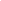 Воспитатель спрашивает, кто и что будет сооружать для кукол. В ходе строительства закрепляет названия деталей конструктора, их величину, цвет, поощряет самостоятельность детей, дружную игру. При необходимости помогает одевать кукол на прогулку.Во время одевания кукол желательно прочитать стихотворение З. Александровой «Катя в яслях»:Раз, два, три, четыре, пять,Собираемся гулять.Завязали КатенькеШарфик полосатенький. Одели на ножкиКрасные сапожки.Когда куклы одеты и постройки готовы, можно предложить детям погулять с куклами по дорожкам, сопровождая их действия словами потешки:Катя, Катя маленька,Катенька удаленька,Пройди по дороженьке,Топни, Катя, ноженькой.Или:Большие ноги шли по дороге:Топ-топ! Топ-топ!Маленькие ножкиБежали по дорожке:Топ-топ-топ! Топ-топ-топ!Если дети построят дома, то можно обойти их вокруг и прочитать стихотворение:Ходит Катенька с трудом,В первый раз обходит дом:Топ-топ.Мама водит взад-вперёд,Дочка ходит взад-вперёд:Топ-топ.(Из кабардино-балкарской песенки" Топ-топ".) Если же дети построят поезд, то во время поездки на нём уместно вспомнить стихотворение э. Мошковской «Мчится поезд».При повторении игры вводится строительство одной - двух новых, более сложных построек. Воспитатель даёт образец их обыгрывания не только с куклами, но и с другими образными игрушками, (если на кеглю одеть юбку и косынку, то получится матрёшка).В ходе таких игр педагог постепенно подводит детей к совместной игровой деятельности.Игра «Купание куклы»Цель: учить объединять игры единым сюжетом: сначала куклу надо раздеть, выкупать, одеть, уложим спать. Закреплять разнообразные игровые действия.Задачи:Образовательная: учим детей правильному называть предметы и их назначение, закрепляем алгоритм купания куклыРазвивающие: развивать игровые умения и навыки, обогащать словарный запас-мыло, мочалка, шампунь, полотенце, ковшик.Воспитательные: закрепляем умения объединятся в группы, воспитываем уважительное отношение к друг другу и бережное отношение к игрушкамИнтеграция областей: безопасность, коммуникация, чтение худ. литературы,Виды деятельности: игровая, продуктивная, коммуникативная, трудовая, чтение худ. литературы.Предварительная работа: рассматривание сюжетных картинок, дидактическая игра «купание куклы Кати», потешка «водичка-водичка», стихотворение А.Барто «девочка чумазая», беседа с детьми по поводу осторожного обращения с горячей водойМетоды и приемы: оказание помощи в реализации игрового сюжета, привлечение иллюстративного материала, чтение Благининой «Аленушка»Оборудование: ванночка, мыло (кирпичик), мыльница, полотенце, ковшик (все предметы в 2-3 экземплярах); кукла Катя (у неё «испачканы» руки).Ход игрыВоспитатель, обращаясь к кукле, спрашивает:Ах ты, девочка чумазая,Где ты руки так измазала?(А. Барто. «Девочка чумазая».)Затем говорит детям.-Кукла Катя испачкалась. Надо её выкупать. Где у нас ванночка? Кто принесёт воды?-Какая нам нужна вода? (тёплая). -Соня, принеси, пожалуйста, тёплой воды в ковшике.-Кто принесёт мыло?-Мочалку?-Полотенце? (дать поручение Саше, Владу, максиму).-Всё готово. Эля, помоги, пожалуйста, Кате раздеться. Вика, а ты принеси для Кати чистую рубашку, трусики.-Егор, начинай мыть Катю. Куда надо посадить куклу? (в тазик). -А сейчас. Егор, что ты будешь делать? (помою Кате голову чистой, тёплой водой, помой руки, ноги.)-Попросите Полю намылить Кате голову мылом, а ты будешь поливать.В то время, когда Андрюша «поливает» из ковшика, можно прочитать стихи:Тёплyю водичкуЛьём на нашу птичку.(Е.Благинина. «Алёнушка».)Хлюп-хлюп ручками,Полон мыла таз.Ты не трогай, Катенька,Мыльной ручкой глаз.А водичка булькает,А водичка пенится,Катенька поется,Причешется, оденется.(С Капутикян. «Хлюп-Хлюп».)Когда мытьё куклы закончено, воспитатель предлагает Эле вытереть её полотенцем.-Кукла стала чистой. Ваня и Влад убирает всё на место, вешают полотенце.Затем куклу одевают и укладывают спать. Вместе с воспитателем поют Кате Русскую народную песенку:Баю-баю, баиньки,В огороде-заиньки.Кате спатеньки велят.Игру можно повторить 2-3 раза с привлечением детей, у которых низкий уровень игровых умений и навыков.        Игра «Покатаем кукол на машине»Цель: Учить детей объединяться по 2-3 ребёнка для самостоятельных игр, подводим детей к самостоятельному замыслу игровых сюжетов.Задачи:Образовательная: знакомить детей с профессией шофера и правилами безопасного поезда на транспортеРазвивающие: продолжать развивать умение переносить знакомые действия со строительным материалом в новые игровые ситуации, выполнять действия в соответствии с ролью (шофёр, пассажир).Воспитательные: воспитываем интерес и уважение к профессии водителя, воспитываем желание соблюдать нормы поведения в общественном транспорте, закрепляем умения выполнять игровые действияИнтеграция областей: безопасность, коммуникация, чтение худ. литературыВиды деятельности: двигательная, игровая, коммуникативная, музыкально-художественная, чтение худ. литературыПредварительная работа: дидактическая игра «вкладыши-профессии», беседа с детьми о безопасности проезда на машине, консультация для родителей «игра в жизни ребенка», привлечение родителей к изготовлению игрового материала, сооружение машины из конструктора на занятиях по конструированию, стихотворение Барто «самолет построим сами», песня «машина»Методы и приемы: поощрения и похвала детей, сюрпризный момент, показ игровых действийОборудование: 1. Набор строительного материала (кубики, пластины, кирпичики);2. Рули (2-3 шт.), можно использовать игрушки-заместители: круг, кольцо от кольцеброса и т.п.3.  Куклы, образные игрушки (мишка, заяц, лисичка и т.д.).4. В строительном уголке воспитателем заранее построена машина.Ход игры:Воспитатель сажает на машину (сделанную заранее из крупного строительного материала) куклу Катю. Говорит:-кукла хочет покататься на машине. А кто будет шофёром?-Саша, ты хочешь быть шофёром?-Вот тебе руль. Покатай, пожайлуста, мою Катю.Во время игры воспитатель поёт, а дети подпевают песню "Машина"(муз. М.Попатенко, слова Н Найдёновой):В мaшине, в мaшинеШофёр сидитМашина, машинаИдёт, гудит:«Би-би-би, би-би-би!»В машине, в машинеРебят полно.Поехали дети,Глядят в окно:«Би-би-би, би-би-би!»Вот поле, вот речка,Вот лес густой.Приехали дети.Машина, стой!-Спасибо, Саша, ты был хорошим шофёром. Посмотри, к тебе пришли ещё ребята. Они тоже хотят покатать свои игрушки. Как вы попросите об этом Сашу? (Саша, покатай, пожалуйста, мою Свету.) -А чтобы вам не пришлось долго ждать, давайте попросим Ваню тоже быть шофёром. Поможем ему построить машину. Вы приносите нам кубики, кирпичики, а мы с Ваней будем строить.-Что сначала поставим? (кубики). -А теперь что надо сделать? (положить сверху дощечку-пластину и поставить кирпичик-получится кабина шофёра). -А  рулём у тебя будет вот это кольцо. Приглашай пассажиров.Когда кукла займут свои места. Воспитатель ещё раз поёт песню «Машина».При повторении игры можно предложить детям полетать на самолёте ( вспомнить стихотворение А.Барто «Самолёт построим сами») или поплыть на корабле(прочитать стихотворение А.Барто «Матросская шапка»).Игра «Парикмахерская»Цель: Обогащение содержание игр. Способствовать объединению детей для совместных игр.        Задачи:Образовательная: знакомить детей с профессией парикмахера и правилами поведения в парикмахерскойРазвивающие: развивать игровые умения и навыки, расширять знания о профессии парикмахера, обогащать словарный запас-расческа, фен, ножницы, зеркало, лента, бантВоспитательные: воспитывать интерес и уважение к профессии парикмахера, закреплять умения объединения в группы, воспитывать уважение к друг другуИнтеграция областей: безопасность, коммуникация, чтение худ. литературыВиды деятельности: игровая, коммуникативная, чтение худ. литературыПредварительная работа: рассматривание сюжетных картинок, дид. игры «вкладши-профессии», рассказ детям о работе парикмахера, попросить родителей отвести детей в парикмахерскую, показать им, как работает мастер, потешка «расти коса»Методы и приемы: показ игровых действий и участие в игре, обеспечение игровым материалом, привлечение иллюстративного материала и худ. литературы, поощрение детей к изменению игрового сюжетаОборудование: расчёски, ножницы (предметы заместители), банты, ленты (в 2-3 экземплярах), зеркало, куклыХод игры:Воспитатель обращается к детям:- У Кати сегодня день рождения. Катя хочет сделать красивую причёску. Я буду парикмахером. Причешу Катю красиво. Альбина, а ты хочешь причесать свою куклу?-Давай играть вместе. Ты тоже будешь парикмахером.-Я причешу Катю, а ты свою куколку. Теперь давай подстрижём нашим им чёлки. Вот так. И сзади тоже подстрижём волосы. Вот так. Проверим, ровно ли мы постригли им волосы. для этого ещё раз причешем их.- Сейчас можно и бантики им завязать. Я возьму синий. У Кати синее платье и синий бантик ей подойдет. А у твоей куклы платье какого цвета?-Какой ты выберешь бантик?-Вот какими красивыми стали наши игрушки. Теперь мы всё уберём и пойдём в магазин, чтобы выбрать Кате подарок ко дню рождения .Воспитатель повторяет игру с другими детьми, поощряет игру «рядом» , «вместе» .Своими предложениями взрослый содействует развитию сюжета: «папа» и «мама» приводят дочку к парикмахеру, который её стрижёт, затем идут в «кино» и т.д.Воспитатель учит детей элементарным правилам поведения: здороваться с парикмахером, вежливо выражать свою просьбу: «Подстригите, пожалуйста», «Причеши, пожалуйста», благодарить за причёску и т.п.Во время игры можно использовать потешку «Расти, коса».Игра «Шоферы»Цель. Знакомство детей с профессией шофера. Научить детей устанавливать взаимоотношения в игре.Игровой материал. Разнообразные машины, строительный материал, рули, светофор, фуражка регулировщика.Подготовка к игре. Наблюдения за машинами на улице, целевые прогулки к автопарку, бензоколонке, автогаражу. Рассматривание картины «Автобус». Разучивание стихотворения А. Барто «Грузовик». Игра-занятие «Шоферы уходят в рейс». Наблюдение за играми старших детей и совместные игры с ними. Разучивание подвижной игры «Воробышки и автомобиль». Чтение и рассматривание иллюстраций: «Наша улица», рассматривание фотографий из серии «Маленькие шоферы». Постройка гаража из строительного материала.Игровые роли. Шофер, механик, бензозаправщик.Ход игры. Воспитатель может начать игру с прогулки по улице и наблюдений за машинами. В ходе наблюдений внимание детей педагог обращает на разнообразие машин, на то, что перевозят машины.После прогулки в беседе с детьми воспитатель задает им следующие вопросы: «Какие машины вы видели на улице? Что везли машины? Как называется человек, который управляет машиной? Кто регулирует движение на улицах? Как пешеходы переходят улицу?».Затем воспитатель предлагает детям поиграть в шоферов, взяв на себя роль регулировщика. Дети рисуют на земле дорогу с перекрестками и проезжей частью. Мальчики — «шоферы» «едут по мостовой», придерживаясь правой стороны улицы. Девочки — «мамы» с колясками гуляют по тротуару. Переходить дорогу разрешается только на перекрестках и только на зеленый свет светофора.В последующей работе педагог знакомит детей с тем, что машины заправляются бензином. Дальнейшее уточнение и систематизация знаний позволяет детям в играх с машинами выделять три-четыре роли: шофер, механик, бензозаправщик.При последующем проведении игры воспитатель может предложить детям послушать рассказ куклы-шофера: «В автопарке (гараже) работает много шоферов. Все они дружны между собой. Есть у них одно очень хорошее правило — никогда не оставлять товарища в беде, помогать всем и во всем: знакомым или незнакомым — любому шоферу. Вот едет, например, шофер и видит, что впереди на дороге стоит машина. Он обязательно остановится и спросит, что случилось, и непременно поможет: отольет из своей машины немножко бензина, поможет заменить колесо или просто возьмет на прицеп и довезет до гаража. Вот как дружно живут наши шоферы».Затем воспитатель предлагает детям поиграть самостоятельно в игру «Как будто шоферы уходят в рейс».В следующий раз игру можно начать с прочтения рассказа «Как машина зверят катала».«Стоит на дороге машина. Сама синяя, кузов желтый, колеса красные. Красивая машина! Увидели ее лесные звери, остановились, смотрят. Аи, да машина! Хороша машина!Любопытная белочка подбежала поближе. Заглянула в кузов. Нет никого! Прыгнула белочка в кузов, а машина-то и поехала: вперед-назад, вперед-назад.Подъехала машина к зайчику, загудела: бип-бип-бип!Прыгнул в машину зайчик. И опять машина поехала: вперед-назад, вперед-назад.Подъехала машина к медвежонку, загудела: бип-бип-бип!Влез медвежонок в кузов. Поехала машина: вперед-назад, вперед-назад. Белочка, зайчик и медвежонок рады!Влез в кузов ежик. Поехала машина: вперед-назад, вперед-назад. Ура!Накатались малыши, устали.Первой из машины выпрыгнула белочка, за ней..? — зайчик. Потом вылез..? — медвежонок. А ежик — он ведь прыгать не умеет — никак не может слезть. Расстроился! Медвежонок, вот умница-то, вернулся и протянул ежику лапу. Воспитанные люди и звери всегда помогают друг другу.Только ежонок вылез из машины, она и уехала. «До свидания, синяя машина! Спасибо тебе!» — закричали ей вслед зверята».После прочтения рассказа воспитатель может предложить детям самостоятельно покатать игрушек в машинах.Игра «Поездка»Цель. Обучение детей реализации игрового замысла.Игровой материал. Строительный материал, куклы, игрушки-животные, предметы-заместители.Подготовка к игре. Наблюдение на прогулке за транспортом, экскурсия в автопарк, в порт, в аэропорт, на вокзал. Чтение стихотворений и рассказов о транспорте. Изготовление из строительного материала машины, самолета, парохода, поезда, лодки, автобуса и др.Игровые роли. Машинист, шофер, пассажир.Ход игры. Воспитатель может использовать разные варианты игры в зависимости от того, на что направлены игровые действия.1-й вариант. Игровые действия воспитателя направлены на детей.Воспитатель начинает игру: «Сейчас буду строить что-то очень интересное. Кто хочет мне помогать? Принесите, пожалуйста, большие кубы (модули). Вот эти большие круги. Молодцы, спасибо! А теперь принесите мне, пожалуйста, много стульчиков, они тоже пригодятся. Кажется, все готово, можно начинать строить. Знаете, что я хочу вам построить? Машину. Такую большую... С колесами, с кузовом. Построю машину и буду катать моих ребят. Хотите, чтобы я вас покатала на машине?» Воспитатель строит машину и комментирует свои действия. «Сначала построю кабину (берет стулья). Кабина готова. Теперь сделаю руль. Буду рулить. Машина поедет, повезет Сашу, Марину, Вадика... Руль тоже уже готов. Буду делать кузов. Поставлю стульчики вот так, чтобы детям было удобно сидеть, кузов сделаю большой, чтобы все уместились. Осталось только приставить колеса. Все. Машина готова. Ну-ка, садитесь, мои хорошие, в машину, сейчас поедем. Это место для Кати. А это для Пети... Все сели удобно? Можно заводить машину? Чик-чик, мотор включила. А знаете, куда я вас сейчас повезу? В магазин за игрушками. Би-бип! Поехали. Чшш-ш-ш! Остановка. Приехали в магазин. Сейчас я открою дверь. Выходите. Вот магазин (воспитатель показывает на шкаф с игрушками, которые заранее необычно расставлены и одеты: у кого-то привязан бант, у кого воротничок, юбочка новая и т. п.). Много в магазине игрушек. Они вам нравятся? Давайте будем покупать игрушки. Зайчика куплю Ванюше. А тебе, Оленька, какую игрушку купить? Ну, вот, кажется, всем купили игрушки. Хорошие игрушки я вам купила? Всем нравятся? Тогда садитесь в машину, поедем назад, в группу. Би-ип! Поехали...».По дороге педагог делает остановку, покупает в магазине «бутылку» лимонада, угощает детей, стаканчик предлагает сделать из кулачка. Показывает, как можно пить из такого стаканчика. «У кого есть такие же стаканчики? Подставляйте. Буду наливать вам лимонад. Кто еще хочет лимонада? (Тем, кто отказывается пить из стаканчика, дает игрушечную чашку). Все попили? Теперь давайте угостим лимонадом игрушки. Кто попил, может садиться в машину. Все сели? Би-бип. Поехали. Чшш-ш-ш. Приехали в группу. Можно идти играть. Покажите своим игрушкам, где им можно спать, варить обед, а я буду машину чинить. Захотите снова покататься на машине, приходите ко мне. Я вас еще куда-нибудь повезу».Если после предложения воспитателя у детей появится желание снова сесть в машину, игра продолжается.При последующем проведении игры воспитатель выясняет вместе с детьми, куда еще можно возить детей и зачем. Выясняется, что детей можно возить: на море или речку, в лес, чтобы купаться, играть в воде, походить по мостику; в зоопарк, познакомиться с рыбками, китом, поискать что-нибудь интересное; в лес, чтобы собирать грибы, ягоды, цветы, познакомиться со зверушками, покормить их, сходить в гости к ежику, посмотреть, как живут зверушки, построить им домики, приготовить им еду, покормить их, погулять с ними; в цирк, чтобы научить зверей разным цирковым трюкам: прыгать через палочку, через яму, с кубика на кубик, пролезать в обруч, ходить по доске, петь, скулить, гавкать, наряжать зверей, выступать; в магазин, чтобы купить новые игрушки; в гости к разным лесным зверушкам, к куклам, к тете Гале (помощнику воспитателя) и т. д. Также педагог может выяснить вместе с детьми на каком транспорте можно ехать: на самолете, на пароходе, на поезде, на лодке, на электричке, на машине, на автобусе, на такси.2-й вариант. Игровые действия направлены на воспитателя.Педагог включает детей в игру. «У меня есть рули (показывает разные предметы, которые могут заменить рули). Кто хочет поехать на машине, получите рули». «Вот тебе руль, Вадик. Куда ты поедешь? А что мне привезешь? Катюша, а ты куда поедешь? Тоже в магазин? Хорошо. А что ты мне купишь в магазине? Конфеты? А за конфетами уже Вадик поехал. Давай ты что-нибудь другое мне привезешь? Хлеб? Молодец, правильно. А то у нас на обед хлеба нет». Если воспитатель видит, что ребенок затрудняется в выборе цели, нужно предложить ему свою: «Саша, привези мне, пожалуйста, кирпичи. Я буду своей собачке строить будку. Ей негде жить. Видишь, она вон там, в уголке, сидит и горюет».После этого воспитатель показывает детям, как из стульчика сделать машину.Когда дети привезут педагогу продукты, вещи и т. д., он обязательно должен поблагодарить детей за доставку.«А теперь давайте все вместе поедем на машинах в цирк, посмотрим, как выступает мишка». Воспитатель показывает детям выступление игрушечного мишки. Затем дети на машинах «возвращаются» в группу.3-й вариант. Игровые действия детей направлены на игрушки.Воспитатель включает детей в игру и ставит перед ними игровую цель: «Сейчас я буду строить кукольный театр. Мне нужны помощники. Кто будет привозить мне игрушки?». Далее воспитатель побуждает к самостоятельному поиску предмета-заместителя и способов реализации игровой цели. «Найдите себе машины и возите мне игрушки. Я буду говорить вам, какие игрушки мне нужны для кукольного театра. Вовочка, привези мне, пожалуйста, зайку. А ты, Лариса, — куклу Дашу. А Виталик привезет детский столик...». Педагог называет те игрушки, строительный материал и прочее, что понадобится для устройства театра. Показывает место, куда можно класть игрушки. Дети возят игрушки, а воспитатель устраивает сцену кукольного театра. Показывая детям кукольное представление, педагог старается в спектакле и при устройстве сцены обязательно использовать все, что привезли дети.На спектакль воспитатель может предложить детям привезти своих друзей: кукол, медвежат и др.После спектакля дети развозят все на место. Педагог их непременно благодарит за помощь. Предлагает поиграть с друзьями, которых они пригласили на спектакль. Напоминает, что их гости тоже любят кататься на машине.Затем дети переходят к самостоятельной игре.4-й вариант игры. Этот вариант можно использовать для приобщения детей к порядку.Воспитатель приглашает детей в увлекательное путешествие на поезде. Он ставит друг за другом 3—4 стульчика-вагончика и предлагает занять места в поезде. Дети берут дополнительные стульчики, пристраивают их к уже поставленным, и вот — длинный поезд готов к путешествию. В это время воспитатель подбирает с пола различные игрушки и произносит: «Мишка, что ты грустишь? Ты хочешь на поезде прокатиться. И ты зайчик, и матрешка, и кукла Даша». Дети готовы помочь своим маленьким друзьям-игрушкам. Они быстро разбирают их и бережно усаживают на свои колени. «Ребята, — продолжает воспитатель, — в пути мы увидим много интересного и забавного. Посмотрите внимательно, хорошо ли будет видно вашим маленьким друзьям: белочке, зайчику, Маше. Поинтересуйтесь у них. Если им ничего не видно, то посадите их поудобнее. Ну, а теперь — в путь!».В «пути» воспитатель описывает детям 2—3 воображаемые картинки за окном: «Смотрите, смотрите! Вон два маленьких козленка дерутся, бодаются. А может быть играют. Забавно. А сейчас мы переезжаем речку, едем по длинному мосту. А по речке лодочка плывет. Вы видите? А теперь мы въехали в густой лес. Что вы здесь видите? А я вижу белочку. Она скачет по ветвям, хочет наш поезд догнать. Но куда ей. Мы быстро едем. До свидания, белочка. (Дети и воспитатель машут воображаемому персонажу рукой). Ну, а теперь мы возвращаемся домой. Приехали. Воспитатель предлагает детям выйти из вагончиков. «Вот мы и дома. Но что это? — восклицает педагог. — Дети, пока мы с вами путешествовали, у нас в группе кто-то побывал, все разбросал, раскидал. Ну и беспорядок! Кто бы это мог быть? Вы не знаете?». Дети осматриваются кругом. «Я догадалась, кто это, — продолжает воспитатель. — Это хитрые шалунишки. Если они появляются где-то, то это просто беда. Никакого житья от них не будет. Все всегда будет валяться, теряться, пачкаться. Вместе с ними жить невозможно! Надо скорее от них избавляться! Вы со мной согласны? Что же нам тоща надо делать с ними, вы не знаете?». Дети дают советы. Воспитатель внимательно их выслушивает и вдруг радостно восклицает: «Вспомнила! Когда я была маленькой, моя бабушка рассказывала мне про хитрых шалунишек и про то, как от них избавиться. Шалунишки не любят порядок и чистоту. И если все быстро убрать по местам, они мгновенно исчезнут. Прогоним шалунишек? Конечно. Итак, начали!».Дети разбегаются по групповой комнате и начитают наводить порядок. Воспитатель им помогает. Поддерживать интерес и темп уборки он может с помощью:рифмовок («Мы игрушки убираем, шалунишек прогоняем, шалунишки никогда не воротятся сюда» и т. п.);обращений к детям («Внимательнее ищите следы шалунишек. Где непорядок, значит, там поселились шалунишки». «Мне кажется, один из шалунишек прячется среди книг, так они все разбросаны» и т. п.);- поощрений («Ай-да, Миша! Ай-да, молодец! В таком порядке кубики укладывает. Теперь я уверена, что сюда ни один шалунишка и носа не покажет». «Таня, какая ты умница! Я бы никогда не догадалась под кукольную кроватку заглянуть. А там оказались тарелки, ложки и даже платье кукольное? Ну, а теперь здесь полный порядок!»).После уборки игрушек воспитатель и дети удовлетворенно оглядывают свою группу. Воспитатель подводит итог проделанной работы: «Вот теперь — совсем другое дело! Если бы не вы, то никогда нам от хитрых шалунишек не избавиться. А теперь я уверена, что вы не пустите их к нам. Я права?».В последующем воспитатель может обращаться к образу «шалунишек» (но уже как напоминанию о них): «А вам не кажется, что на кухне у кукол шалунишки резвились?»       Кто хочет их прогнать оттуда? Кто уберет там?Игра «Поезд»Цель. Обучение детей реализации игрового замысла.Игровой материал. Строительный материал, игрушечный поезд, картинка с изображением поезда, руль, чемоданчики, сумочки, куклы, игрушки-животные, матрешки, предметы-заместители.Подготовка к игре. Наблюдение на прогулке за транспортом. Чтение стихотворений и рассказов о поезде. Изготовление из строительного материала поезда. Изготовление совместно с воспитателем билетов, денег. Лепка пищи, которую ребята берут с собой в дорогу.Игровые роли. Машинист, пассажиры.Ход игры. Подготовку к игре педагог начинает с показа детям настоящего поезда.Следующий этап подготовки к игре - обыгрывание с детьми игрушечного поезда. Воспитателю вместе с детьми надо построить рельсы (выложить их из строительного материала), мост, платформу. На платформе поезд будут ждать матрешки, которые потом поедут на нем кататься или на дачу, и т. д. В результате обыгрывания игрушки дети должны понять, что и как можно с ее помощью изобразить, научиться играть с ней.После этого педагог знакомит детей с изображением поезда на картинке, открытке. Необходимо внимательно рассмотреть с детьми картинку, сравнить ее с игрушкой, обратить внимание детей на самое существенное в этом рисунке.И, наконец, последний этап в этой подготовке — обучение детей подвижной игре в «поезд». При этом должна быть использована картинка, которую надо соотнести с построением детей, изображающим поезд, для того, чтобы дети поняли, что каждый из них изображает вагон, стоящий впереди — паровоз. Двигаясь, поезд должен гудеть, вращать колеса, то ускорять, то замедлять свой ход и т. д. И лишь после того, как эта подвижная игра будет усвоена детьми, можно приступить к обучению их сюжетной игре на эту тему.Педагогу надо приготовить руль для машиниста, поставить один за другим стульчики. Объяснив детям, что это и есть поезд, надо рассадить ребят по местам, раздать им кукол, мишек, чемоданчики, сумочки, машинисту вручить руль, предварительно показав всем детям, как управлять поездом. Затем воспитатель прощается с детьми, они, в свою очередь, машут руками, и поезд отправляется в путь.Дальнейшее руководство этой игрой должно быть направлено на ее усложнение. После экскурсии на станцию игра должна быть изменена: в ней отражаются новые впечатления и знания, полученные детьми во время экскурсии. Так, пассажиры должны будут уже покупать билеты, у них появляется цель поездки (они едут или на дачу, или, наоборот, с дачи в город), которая определяет собой их поступки (в зависимости от цели поездки они или собирают в лесу грибы, ягоды, рвут цветы, или загорают и купаются в реке, или идут на работу и т. д.). В игре появляются роли. Так, кассир продает билеты, контролер их проверяет, проводник рассаживает пассажиров по местам и следит за порядком в вагоне, дежурный по станции отправляет поезд, помощник машиниста смазывает поезд и следит за его исправностью и т. д. Можно также привлечь детей к изготовлению игровых атрибутов: делать билеты, деньги, лепить пищу, которую берут с собой в дорогу, и т. д.Воспитателю не следует объединять для совместных игр более трех детей. Однако в том случае, если у большого количества детей появляется желание играть вместе, если игра от этого обогащается, нельзя этому препятствовать. Прежде всего, педагогу надо помочь детям договориться и совместно действовать.Игра «У врача»Цель. Ознакомление детей с деятельностью врача, закрепление названий медицинских инструментов. Обучение детей реализации игрового замысла.Игровой материал. Фотографии, иллюстрации, картины, куклы, игрушки-животные, строительные материалы, халат и шапочка врача, медицинские инструменты (набор).Подготовка к игре. Прогулки к поликлинике, к пункту скорой помощи, экскурсия в аптеку, в медицинский кабинет детского сада. Игры-занятия «Кукла заболела», «Выздоровление куклы и встреча с детьми», «Лесная больница». Рассказ воспитателя о том, как в другом детском саду играют во «врача». Чтение отрывка из произведений В. Маяковского «Кем быть?», К. Чуковского «Айболит», Я. Райниса «Кукла заболела» (книга «На взморье»). Просмотр мультфильма «Айболит». Рассматривание альбома, изготовленного детьми совместно с воспитателем на тему «Мы играем во «врача». Лепка не тему «Угощение заболевшей кукле», конструирование кровати для куклы.Игровые роли. Врач, медсестра, мама, папа.Ход игры. Игру во «врача» воспитатель может начать с игры-занятия. Утром педагог обращает внимание детей на то, что кукла долго не встает, и дети предполагают, что она, видимо, «заболела». Вызывают врача или медсестру детского сада. Он осматривает «больную», ставит диагноз: «Кукла простудилась, ее необходимо положить в больницу». При осмотре врач комментирует свои действия: «Сначала измерим температуру, подайте, пожалуйста, термометр. Температура 38 градусов. Да, Светлана больна. Надо посмотреть горло. Горло красное. Конечно, она простудилась». Врач, написав свое заключение, просит воспитателя отнести куклу в «больницу» (медицинский кабинет).Через несколько дней воспитатель сообщает детям, что Светлана уже поправляется и завтра ее выпишут. Можно предложить детям подготовить все необходимое для встречи Светланы. Дети застилают чистую постель, приготавливают ночную сорочку, на тумбочке возле кровати ставят чашку для воды. И вот Светлану «выписывают» из «больницы», медсестра еще несколько раз приходит к детям, показывает, как нужно ухаживать за выздоравливающей: не позволять ей пить холодную воду и ходить босиком, аккуратно и тепло одевать на прогулку.При последующем проведении игры воспитатель спрашивает детей, кто хочет взять на себя роль врача или медсестры. Желающему ребенку педагог одевает белый халатик, шапочку и предлагает полечить заболевшего мишку. Воспитатель должен давать детям проявлять инициативу и творчество в игре, поэтому педагог оказывает ребенку помощь, только при затруднении.Также при проведении этой игры воспитатель может пригласить в гости к малышам старших детей. Накануне воспитатель должен объяснить старшим детям цель их прихода: развивать сюжетно-ролевые игры, в данном случае игру во «врача». Совместные игры младших детей со старшими бывают более непосредственными, чем игры с воспитателем. В общении младших и старших детей на первом месте стоит игровая задача, которая легко и естественно воспринимается детьми четвертого года жизни как собственная.Вот, например, какая игра может получиться у играющих.Играют двое детей: малыш (3 года), дошкольник (6 лет).Дошкольник: Давай играть во «врача».Малыш: Давай.Дошкольник: Я — врач. (Он надевает халат, шапочку, берет фонендоскоп, шприц, шпатель, бумагу, карандаш, садится за стол. Все делает спокойно, серьезно).Дошкольник: Бери куклу и приходи с ней на прием.Малыш с «сыном» приходит на прием к врачу. Здоровается.Дошкольник: Садитесь, пожалуйста. Что с вашим сыном? Что у вас случилось?Малыш: Он кашляет... Горло у него болит.«Врач» осматривает куклу, выслушивает ее, делает укол (шприцем без иглы). При этом говорит, что это раз — и все. Потом выписывает рецепт, отдает «папе» со словами: «Будете давать по чайной ложке три раза в день. До свидания.Малыш: До свидания.После окончания игры старший ребенок побуждает малыша попробовать быть врачом. Сначала дошкольник, показывая на медицинские инструменты, берет каждый по очереди и спрашивает малыша, что это такое и для чего оно нужно. После этого дошкольник берет зайку и приходит на прием к маленькому врачу. По ходу игры, когда у малыша возникают трудности, дети могут на время меняться ролями.В следующий раз воспитатель может предложить детям инсценировку рассказа «Звери болеют». Воспитатель заранее бинтует у игрушечных зверушек лапы, шею, голову, хвост и т. п. Надевает белый халат и белый колпак и объявляет, что будет лечить больных зверей. Ведет диалог с игрушкой:Добрый день, тигренок. Что случилось?Я сунул лапу в дверь, и дверь мне лапу прижала.
Лапа очень болит. О-о. Помогите, спасите!Помогу. У меня есть чудесная мазь.Играя с игрушками-животными, дети могут развивать сюжеты «Лесная больница», «Айболит» и др.Игра «Больница» ЗАДАЧИ: Формировать у детей умения принимать на себя роль и выполнять соответствующие игровые действия, использовать во время игры медицинские инструменты и называть их; способствовать возникновению ролевого диалога, формировать чуткое, внимательное отношение к заболевшему вызвать сочувствие к заболевшим игрушкам. ПРЕДВАРИТЕЛЬНАЯ РАБОТА: экскурсия в кабинет медсестры, чтение худ.литературы, рассматривание сюжетных иллюстрацийАТРИБУТЫ:  игрушки: кукла, мишка, зайка, кошка; шапочки, халаты детские; комплект игры «Доктор »: градусник, шприц, бинт, вата, пипетка, фонендоскоп. ИГРОВОЕ ЗАДАНИЕ: вылечить больных игрушек.Ход игры:
Загадка:Кто в дни болезней всех полезнейИ лечит нас от всех болезней? (Доктор)Воспитатель: Правильно, ребята, это доктор, а теперь посмотрим, что у вас в коробочке?Дети достают из коробочки медицинские принадлежности, рассматривают и называют их.Воспитатель: Ребята, слышите, кто-то у нас в уголке плачет. Ой, да ведь это кукла Маша. Давайте узнаем, что случилось с Машей?Кукла сообщает, что она заболела.Наша кукла заболела.Утром даже не поела.Еле глазки открывает,Не смеётся, не играет.Целый день она молчит,Даже «мама» не кричит.
Воспитатель: Давайте спросим Машу что у нее болит, где у нее болит?Дети спрашивают. Кукла показывает: у меня вот тут болит.Воспитатель: Что болит у Маши?Дети: Голова.Кукла показывает, а воспитатель предлагает назвать, что еще болит у куклы. Дети догадываются, что болит горлышко. Кукла жалуется: мне даже больно глотать!Воспитатель: Надо срочно что-то делать. Как помочь Маше? Чем помочь?Я придумала. Сейчас я надену белый халат и буду её лечить. Я - доктор. Здесь у меня больница, мойотят помочь! Давайте начнем. Помогайте мне.кабинет. Здесь лежат лекарства, градусники, шприцы для уколов, бинт.Воспитатель: Как будем лечить Машу?Дети начинают предлагать: измерить температуру, дать лекарство и пр. Воспитатель выслушивает всех.Воспитатель: Вот молодцы, все х- Здравствуйте, больной! Проходите, садитесь! Что у вас болит...голова, горлышко?
Воспитатель: Сейчас возьму фонендоскоп и послушаю тебя. В лёгких чисто. Давай посмотрим горлышко, открой ротик пошире, скажи «а-а-а-а». Ешё нужно температуру измерить - поставим ей градусник. У нашей куклы - ангина. Дадим ей таблетки и побрызгаем горлышко.Ожила вдруг кукла снова,Вот теперь она здорова!Может глазками моргать.Наклоняясь, маму звать.
Воспитатель: Маша, чтобы не болеть, по утрам нужно обязательно делать зарядку.Физ. минуткаВсе ли вы по утрам делаете зарядку? Давайте сделаем вместе её.Солнце глянуло в кроватку,Раз, два, три, четыре, пять.Все мы делаем зарядку,Надо нам присесть и встать.Руки вытянуть пошире,Раз, два, три, четыре, пять.Наклониться — три, четыре.И на месте поскакать.На носок, потом на пятку.Все мы делаем зарядку.(Дети делают те движения, о которых говорится в стихотворении,
повторяя за воспитателем слова.)Воспитатель: А теперь у меня будет обед. На моё место придёт другой врач. Алёша, давай ты, теперь будешь врач. Надень белую шапочку, халат ты теперь врач, ты будешь осматривать больных и назначать лекарства. Максим будет медсестрой, он будет лечить больных: ставить уколы, давать таблетки.Воспитатель: Андрюша, а давай, как будто заболел зайка и тоже в больницу пришёл.Зайка ушко простудил -Форточку закрыть забыл.Нужно доктора позватьИ лекарства зайке дать.
Воспитатель: Что болит у зайки? Как ему поможем? (ответы детей). 
Воспитатель: Максим, мишка тоже заболел.Плачет мишка-медвежонокУколол его ежонокПрямо в носик черныйЛесовик проворныйВоспитатель: Что болит у Мишки? Как ему поможем? (ответы детей)Воспитатель: Максим, кошка Мурка тоже заболела.
Несчастная кошка поранила лапу,Сидит и ни шагу не может ступить.Скорей, чтобы вылечить кошкину лапу,Нам нужно к врачу поскорей поспешить
Воспитатель: Что болит у Мурки? Как мы ей поможем? (ответы детей)Воспитатель раздаёт детям игрушки, просит пожалеть свои игрушки, успокоить их и предлагает встать в очередь к врачу, чтобы он смог им помочь.Игра продолжается.ЗаключениеВоспитатель: Молодцы, ребята, помогли своим игрушкам, всех вылечили! Вам понравилась игра? Во что мы сегодня играли? (в доктора). Правильно!Всегда внимательно, с любовьюНаш доктор лечит вас, ребят.Когда поправит вам здоровье -Он больше всех бывает рад!Игра «Детский сад»Цель. Ознакомление детей с трудом взрослых, работающих в детском саду. Развитие способности взять на себя роль.Игровой материал. Куклы, игрушечная посуда, предметы-заместителиПодготовка к игре. Экскурсия по детскому саду (в группы, музыкальный зал, медицинский кабинет, кухню). Экскурсия к месту получения няней готовой продукции для детей (по подгруппам). Систематические наблюдения за трудом няни. Наблюдения за работой воспитателя, медсестры, музыкального работника. Наблюдения за играми старших детей. Рассматривание картин «Детский сад», «Ясли» (серия «Наша Таня»). Игра-занятие «Повар детского сада готовит детям обед», «Праздник в детском саду». Беседа «Кто заботится о нас в детском саду». Чтение рассказа Н. Забилы «Ясочкин садик», А. Барто «Игрушки», Н. Кашниной «Первый день в детском саду». Лепка угощений для кукол; конструирование песочного ящика, веранды, коллективная постройка «Площадка нашей группы». Слушание музыкального произведения А. Филиппенко «Детский сад».Игровые роли. Повар, врач, няня, воспитатель, музыкальный работник.Ход игры. Воспитатель может начать игру с экскурсии по детскому саду. Во время экскурсии он обращает внимание детей на то, что в саду много групп и много детей. Всем детям в саду живется весело и интересно, потому что о них заботятся взрослые: повар готовит пищу, занятия, врач делает детям прививки, лечит их, няня убирает в групповой комнате, подает пищу, воспитатель занимается с детьми, играет с ними.После экскурсии воспитатель спрашивает детей, что они видели, и предлагает каждому попробовать побыть поваром, няней, воспитателем, музыкальным работником.Педагог может сначала сам показать действия с предметами. Например, играя роль повара, воспитатель готовит необходимые предметы для приготовления супа: кастрюлю, ложку, чтобы мешать суп, морковь, картофель и т. д. При этом воспитатель использует предметы-заместители. После этого предлагает одному из детей сварить суп.Так, педагог может разыгрывать несколько сюжетов. Постепенно происходит слияние нескольких сюжетов в единую интересную игру. Например, две девочки играют с куклами, поднимают их с постели, одевают их, разговаривают между собой, поодаль от них другая девочка организует детскую столовую, она сажает за стол трех кукол и расставляет перед ними столовые приборы. Данную ситуацию воспитатель может использовать следующим образом: он подсказывает двум девочкам, что мамам уже пора идти на работу, а детям — в детский сад, там уже начинается завтрак. Таким образом, педагог способствует естественному объединению двух играющих группировок в одну. Игра уже продолжается на более высоком уровне. А воспитатель тем временем может уже «звонить в автопарк» и узнавать, почему в детский сад еще не направили машину — детскому саду нужны продукты и т. д.